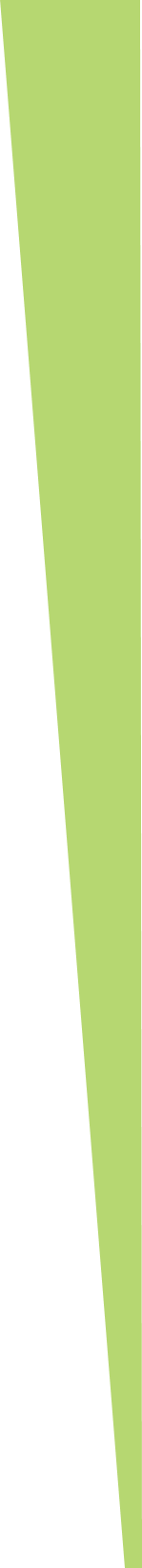 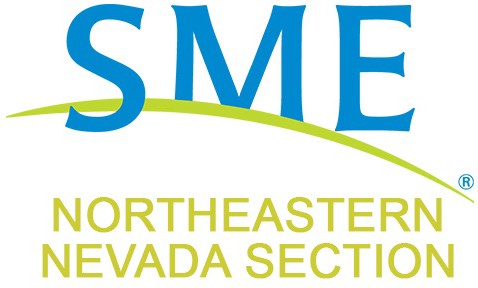      Society for Mining, Metallurgy & ExplorationJoin us for a Social MeetingWhen: Thursday August 11, 6 – 8 PMWhere: Dreez – 405 Silver Street, ElkoThis meeting will be a Social Gathering        No speaker Come down to socialize and have some food and drinks and play some cornhole out on the PatioMeeting Sponsor: 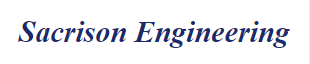 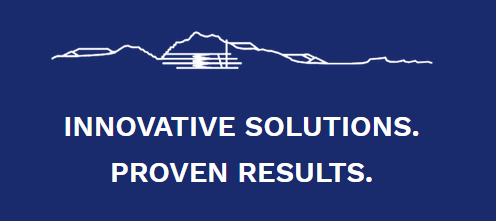 Discuss subcommittees – looking for volunteers(Community Outreach and Scholarship)Please RSVP to the Section Email listed below.  Walk-ins always welcome, but a head count helps in preparation for the evening.                   Volunteer – Present talks – Sponsor meetings